Electrician : 4 Year Experience Point & Electric Works.Assistant Supervisor : 1.5 Year Experience (Dispatched) and Quality Inspector at style Stylo thermopole foam Industry Lahore.Ac Technician : Doing work Sargodha Madina ElectronicsducationMatric Govt High School - 2014I.C.S Phisics Ambala College Sargodha - 2016BS Statistics : Sargodha University, PK — 2020CertificationsMatric (certificate): From Govt High SchoolI.C.S Phisics : (certificate): From Ambala College SargodhaBS Statistics : (certificate) From Sargodha University, PKRepair & Maintenance of Electrical Appliances : (certificate): From Punjab V.T.I Govt. PunjabAuto Electrician : (certificate) From Govt. TEVTA CollegeSafety Inspector: (certificate) From P.B.T.E.Lahore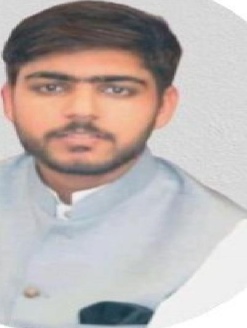 Skill HighlightsMicrosoft, PowerPoint, word and excel.xperienceMaintenance of Electrical Appliances All Solution